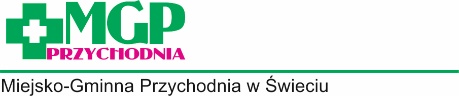 Załącznik nr 2 do SIWZSZCZEGÓŁOWY OPIS PRZEDMIOTU ZAMÓWIENIAAMBULANS DO TRANSPORTU PACJENTÓW TYP A2 WRAZ ZE SPRZĘTEM MEDYCZNYM- 1 SZT. (ZGODNIE Z ROZDZ. IV SWZ) - IIWYMAGANE GRANICZNE WARUNKI TECHNICZNE DLA SAMOCHODU BAZOWEGO, ZABUDOWY PRZEDZIAŁU MEDYCZNEGO ORAZ WYPOSAŻENIA AMBULANSUMarka i model samochodu bazowego: .....................................................................................................................Samochód fabrycznie nowy, rok produkcji - …………………………………………………………………………………………………….. ZESTAWIENIE WARUNKOW OCENIANYCHWymagania dodatkoweUWAGA:   uzupełniony załącznik nr 2 należy dołączyć do formularza oferty. Nie spełnienie któregokolwiek z wyżej wymienionych parametrów, skutkować będzie odrzuceniem oferty.…………………………………… dnia………………….2024r.                  ………………………………………………                            (miejscowość)                                                                                                                       (podpis Wykonawcy/Wykonawców)Dokument należy podpisać elektronicznie, zgodnie z wymogami zawartymi w SWZ do niniejszego postępowania.                        POJAZD BAZOWY                        POJAZD BAZOWY                        POJAZD BAZOWY                        POJAZD BAZOWYLp.PARAMETR WYMAGANYWypełnia WYKONAWCAWypełnia WYKONAWCALp.PARAMETR WYMAGANYWymaganiaPARAMETR OFEROWANY Nadwozie Nadwozie Nadwozie Nadwozie1.typ furgon z izolacją dźwiękowo- termiczną.tak2.kabina kierowcy wyposażona w 3 miejsca siedzące.tak3.drzwi tylne przeszklone, skrzydłowe, otwierane na boki o min. 180°.tak4.drzwi boczne prawe przesuwne do tyłu z otwieraną szybą.tak5.lakier w kolorze białym (dopuszczamy kolor żółty)tak6.centralny zamek wszystkich drzwi, sterowany pilotem.tak7.Autoalarm ( dopuszczamy ambulans  bez autoalarmu)tak8.wysokość ambulansu max.  210 cm. łącznie  z sygnalizacją ( ze względy na wymiary bramy wjazdowej do garażu i brakiem możliwości podwyższenia)tak      II.                  Silnik      II.                  Silnik      II.                  Silnik      II.                  Silnik1.silnik o pojemności min. 1950 cm3  zasilany olejem napędowymtak2.z zapłonem samoczynnym turbodoładowany, z elektronicznym bezpośrednim wtryskiem paliwa.tak3.moc silnika minimum 140 KMtak4.silnik spełniający wymagania normy emisji spalin minimum Euro 6.tak    III.       Zespół przeniesienia napędu    III.       Zespół przeniesienia napędu    III.       Zespół przeniesienia napędu    III.       Zespół przeniesienia napędu1.skrzynia manualna min. 5 biegowa (tj. 5-biegow do przodu + bieg wsteczny).tak2.napęd na jedną ośtak3.elektroniczny system stabilizacji toru jazdy (ESP) lub równoważny.tak4.system zapobiegający poślizgowi kół osi napędzanej podczas ruszania (ASR)takIV.            ZawieszenieIV.            ZawieszenieIV.            ZawieszenieIV.            Zawieszenie1.gwarantujące dobrą przyczepność kół do nawierzchni, stabilność i manewrowość w trudnym terenie, umożliwiające komfortowy przewóz pacjentów.tak       V.           Układ hamulcowy       V.           Układ hamulcowy       V.           Układ hamulcowy       V.           Układ hamulcowy1.system ABS zapobiegający blokadzie kół podczas hamowania.tak2.ze wspomaganiemtak3.hydrauliczny system wspomagania nagłego hamowania.tak      VI.         Układ kierowniczy      VI.         Układ kierowniczy      VI.         Układ kierowniczy      VI.         Układ kierowniczy1.ze wspomaganiem, z regulacją kolumny kierowniczej w min 2 płaszczyznachtakVII.          Instalacja elektrycznaVII.          Instalacja elektrycznaVII.          Instalacja elektrycznaVII.          Instalacja elektryczna1.instalacja elektryczna 12 V- powinna być sporządzona w sposób zapewniający jej bezpieczne działanie zgodnie z PN EN 1789tak2.akumulator zabezpieczający prawidłowe funkcjonowanie wszystkich odbiorników prądu w ambulansie. tak      VIII.        Wyposażenie pojazdu      VIII.        Wyposażenie pojazdu      VIII.        Wyposażenie pojazdu      VIII.        Wyposażenie pojazdu1.wszystkie miejsca siedzące zaopatrzone w bezwładnościowe pasy bezpieczeństwa oraz zagłówki.tak2.fabryczny radioodbiornik , zestaw głośnomówiący z głośnikamitak3.poduszki powietrzne: kierowcy i pasażera.tak4.elektryczne otwierane szyby w drzwiach przednich.tak5.Podgrzewana szyba przednia za pomocą wysokowydajnego nadmuchutak6.klimatyzacja kabiny kierowcy.tak7.lusterka zewnętrzne regulowane i podgrzewane elektr.tak8.światła do jazdy dziennej umiejscowione w pasie przednim pojazdutak9.światło przeciwmgielne tylne.tak  10.fabryczne trzecie światło STOPtak  11.dywaniki podłogowe kabiny kierowcytak  12.koła z oponami wielosezonowymitak  14.koło zapasowe pełnowymiarowe.tak  15.trójkąt, gaśnica, apteczka, podnośnik, klucz do kół.tak  16.czujniki parkowania z wizualizacją odległości od przeszkodytakSPECYFIKACJA ADAPTACJI NA AMBULANS DO TRANSPORTU PACJENTÓW TYPU A2SPECYFIKACJA ADAPTACJI NA AMBULANS DO TRANSPORTU PACJENTÓW TYPU A2SPECYFIKACJA ADAPTACJI NA AMBULANS DO TRANSPORTU PACJENTÓW TYPU A2SPECYFIKACJA ADAPTACJI NA AMBULANS DO TRANSPORTU PACJENTÓW TYPU A2Lp.PARAMETR WYMAGANYWypełnia WYKONAWCAWypełnia WYKONAWCALp.PARAMETR WYMAGANYWymaganiaPARAMETR OFEROWANYOgrzewanie i wentylacja przedziału medycznegoOgrzewanie i wentylacja przedziału medycznegoOgrzewanie i wentylacja przedziału medycznegoOgrzewanie i wentylacja przedziału medycznego1.instalacja nawiewno-wywiewna (wentylator dachowy z lampą)tak2.rozbudowa fabrycznej klimatyzacji kabiny kierowcy samochodu bazowego na przedział medyczny (w przedziale medycznym klimatyzacja automatyczna tj. po ustawieniu żądanej temperatury systemy chłodzące lub grzewcze automatycznie utrzymują zadaną temperaturę w przedziale medycznym)tak3.niezależne ogrzewanie powietrzne takInstalacja elektrycznaInstalacja elektrycznaInstalacja elektrycznaInstalacja elektryczna1.Dwa gniazda 12V tak2.Jedno gniazdo prądu zmiennego 230Vtak3.Przetwornica napięciatakSygnalizacja świetlno-dźwiękowa i oznakowanieSygnalizacja świetlno-dźwiękowa i oznakowanieSygnalizacja świetlno-dźwiękowa i oznakowanieSygnalizacja świetlno-dźwiękowa i oznakowanie1.belka świetlna za światłami typu LED koloru niebieskiego umieszczona na przedniej części dachu pojazdu.tak2.niebieska lampa LED w tylnej części dachu (tzw. kogut)tak3.niebieskie światła LED montowane na tzw. grillutak4.sygnalizacja dźwiękowa modulowana z możliwością podawania komunikatów głosemtak5.lampy świateł awaryjnych na drzwiach tylnych włączających się po ich otwarciutak6.pas w kolorze niebieskim i czerwonym dookoła pojazdutak7.wąż Eskulapa na bokach, z tyłu i dachutak8.oznaczenie typu karetki na bokach i drzwiach tylnych symbolem „T” oraz nazwą Zamawiającego (tj. Miejsko-Gminna Przychodnia w Świeciu)tak9.napis „AMBULANS” na bokach, z przodu (lustrzany) z tyłu i na dachu pojazdutakOświetlenie przedziału medycznegoOświetlenie przedziału medycznegoOświetlenie przedziału medycznegoOświetlenie przedziału medycznego1.oświetlenie rozproszone umieszczone po obu stronach górnej części przedziału medycznego – 2 szt.tak2.oświetlenie punktowe, regulowane umieszczone w górnej części nad noszami – 1 szt. takPrzedział medycznyPrzedział medycznyPrzedział medycznyPrzedział medyczny1.podłoga wzmocniona, antypoślizgowa, łatwo zmywalna, połączona szczelnie z pokryciem boków zapewniająca odpływ płynów z wnętrza pojazdutak2.ściany boczne, sufit pokryte specjalnym  tworzywem sztucznym – łatwo zmywalnym i odpornym na środki dezynfekującetak3.kabina kierowcy oddzielona od przedziału medycznego ścianką działową, wyposażoną w przesuwne  okno pokryte folią półprzezroczystątak4.jeden fotel usytuowane na ściance działowej, tyłem do kierunku jazdy, składany, wyposażone w trzypunktowe bezwładnościowe pasy bezpieczeństwatak5.szafka na sprzęt medyczno-sanitarny zabezpieczona przed otwarciem w czasie jazdy, na ścianie lewej przeznaczona do przechowywania sprzętu (tj.  apteczka, złożone nosze płachtowe w pokrowcu,  podstawowy sprzęt 1 x użytku , środek dezynfekcyjny itp.) tak6.instalacja tlenowa; 1 szt. butla tlenowa 10 l.  z reduktorem , wyposażony w nawilżacz tlenowy wykonany z tworzywa sztucznego;  z bezpiecznym mocowaniem uniemożliwiającym niekontrolowane przemieszczanie się podczas jazdy, z gniazdem poboru tlenu na ścianietak7.uchwyt do mocowania kroplówki tak8.urządzenie do wybijania szyb tak9.nóż do cięcia pasówtak   10.nosze płachtowe z pokrowcemtak   11.dodatkowa gaśnica w przedziale medycznym 1 kg.Tak    12.zabezpieczenie urządzeń oraz elementów wyposażenia przed przemieszczaniem się w czasie ruchu pojazdu, gwarantujące jednocześnie łatwość dostępu i użyciatak    13.okna w kabinie sanitarnej pokryte w 2/3 wysokości folią pół przeźroczystątak 14.Kosz na odpady- 1 szt.tak                        SPRZĘT MEDYCZNY                        SPRZĘT MEDYCZNY                        SPRZĘT MEDYCZNY                        SPRZĘT MEDYCZNY                        SPRZĘT MEDYCZNY                        SPRZĘT MEDYCZNYLp.Lp.PARAMETR WYMAGANYPARAMETR WYMAGANYWypełnia WykonawcaWypełnia WykonawcaWypełnia WykonawcaLp.Lp.PARAMETR WYMAGANYPARAMETR WYMAGANYWymaganiaWymaganiaPARAMETR OFEROWANYNosze główne monoblokoweNosze główne monoblokoweNosze główne monoblokoweNosze główne monoblokoweNosze główne monoblokoweNosze główne monoblokoweNosze główne monoblokowe1.1.Podać markę, model i rok produkcji min 2024, fabrycznie nowePodać markę, model i rok produkcji min 2024, fabrycznie nowetaktak2.2.Ergonomiczna konstrukcjaErgonomiczna konstrukcjataktak3.3.Regulacja wysokości na 7 poziomachRegulacja wysokości na 7 poziomachtaktak4.4.System załadowczy  z dwustopniowym mechanizmem zwalniającymSystem załadowczy  z dwustopniowym mechanizmem zwalniającymtaktak5.5.Blokada kół przednich zabezpieczająca nieużywane nosze przed tłoczeniemBlokada kół przednich zabezpieczająca nieużywane nosze przed tłoczeniemtaktak6.6.System blokowania kół-koła skrętne lub zablokowane w pozycji do jazdy na wprostSystem blokowania kół-koła skrętne lub zablokowane w pozycji do jazdy na wprosttaktak7.7.Duże koła ułatwiające prowadzenie noszy na wszystkich rodzajach podłożaDuże koła ułatwiające prowadzenie noszy na wszystkich rodzajach podłożataktak8.8.Odblaskowe oznaczeniaOdblaskowe oznaczeniataktak9.9.Lekka, aluminiowa konstrukcjaLekka, aluminiowa konstrukcjataktak10.10.Oparcia boczne składane jedną rękąOparcia boczne składane jedną rękątaktak11.11.Pneumatyczy, bezdotykowy system podnoszenia oparcia pleców i nóg uruchamiany jedną rękąPneumatyczy, bezdotykowy system podnoszenia oparcia pleców i nóg uruchamiany jedną rękątaktak12.12.Obciążenie dopuszczalne noszy maksymalnie 250 kgObciążenie dopuszczalne noszy maksymalnie 250 kgtaktak13.13.Nosze zgodne z normą EN-1789Nosze zgodne z normą EN-1789taktakFotel kardiologicznyFotel kardiologicznyFotel kardiologicznyFotel kardiologicznyFotel kardiologicznyFotel kardiologiczny1.Przeznaczony do transportu pacjentów w pozycji siedzącej z domu do karetki, a także w trakcie transportu w ambulansiePrzeznaczony do transportu pacjentów w pozycji siedzącej z domu do karetki, a także w trakcie transportu w ambulansietak2.Dopuszczalne maksymalne obciążenie -250 kg.Dopuszczalne maksymalne obciążenie -250 kg.tak3.Najazdy aluminiowe rozsuwane teleskopowo lub składane do wprowadzenia fotela z pacjentem do pojazdu.Najazdy aluminiowe rozsuwane teleskopowo lub składane do wprowadzenia fotela z pacjentem do pojazdu.takII a       Platforma najazdowa składanaII a       Platforma najazdowa składanaII a       Platforma najazdowa składanaII a       Platforma najazdowa składanaII a       Platforma najazdowa składanaII a       Platforma najazdowa składana1.Umożliwia wprowadzenie fotela kardiograficznego z pacjentem do pojazduUmożliwia wprowadzenie fotela kardiograficznego z pacjentem do pojazdutakIII.       Krzesełko kardiologiczne ( do przenoszenia pacjentów)III.       Krzesełko kardiologiczne ( do przenoszenia pacjentów)III.       Krzesełko kardiologiczne ( do przenoszenia pacjentów)III.       Krzesełko kardiologiczne ( do przenoszenia pacjentów)III.       Krzesełko kardiologiczne ( do przenoszenia pacjentów)III.       Krzesełko kardiologiczne ( do przenoszenia pacjentów)1.1.Do transportu pacjentów, wyposażone w cztery kółka transportowe: dwa tylne stałe+ dwa kółka przednie obrotowe w zakresie 360° z hamulcamitak2.2.Oparcie i siedzenie z ABStak3.3.Podłokietnikitak4.4.teleskopowo wydłużane rączki przednietak5.5.2 pary rączek tylnych tak            Wymagania dodatkowe dotyczące przedmiotu zamówienia            Wymagania dodatkowe dotyczące przedmiotu zamówienia            Wymagania dodatkowe dotyczące przedmiotu zamówienia            Wymagania dodatkowe dotyczące przedmiotu zamówieniaWykonawca jest zobowiązany przy dostawie ambulansu dostarczyć Zamawiającemu: świadectwo homologacji na pojazd jako skompletowany (dla pojazdu bazowego+ przedziału medycznego typu A2) , kartę pojazdu, gwarancje na wyposażenie i sprzęt medyczny, instrukcje obsługi w języku polskim, instrukcję obsługi i konserwacji noszy głównych i transportera noszy głównych, deklaracje zgodności CE, oraz niezbędne dokumenty do rejestracji pojazdu podpisane i opieczętowane pieczątką Wykonawcytak2.Wykonawca zapewnia autoryzowany serwis gwarancyjny i pogwarancyjny uprawniony do napraw gwarancyjnych pojazdu i wyposażenia, znajdującego się w najbliższej odległości od siedziby Zamawiającego:(należy podać adres serwisu  lub załączyć wykaz) ……………………………………………………………………………………………………………………………………………………………………………………………………………………………………………………………..tak3.Wykonawca zapewnia autoryzowany serwis gwarancyjny i pogwarancyjny uprawniony do napraw sprzętu medycznego, znajdujący się w najbliższej odległości od siedziby Zamawiającego:(należy wypisać lub załączyć wykaz)…………………………………………………………………………………………………………………………………………………………………………………………………………………………………………………………….4.Naprawy gwarancyjne należy zgłaszać:ambulans:– adres……………………………………………….- tel/fax……………………………………………..-e-mail………………………………………………sprzęt medyczny:– adres……………………………………………….- tel/fax……………………………………………..-e-mail………………………………………………Lp.Zestawienie ocenianych parametrów-                     PunktacjaOferowany termin - wypełnia WYKONAWCA1.Cena brutto najniższa60 pkt.2.Gwarancja mechaniczna na pojazd bazowyZaoferowany okres gwarancji  24 miesiące (minimalny wymagany)                                    – 0 pkt.Zaoferowany okres gwarancji            36 miesięcy                                                                                – 15 pkt.Zaoferowany okres gwarancji  48 miesięcy i więcej                                                                                                                                         – 30 pkt.……………………………….………………………………..………………………………..3.Gwarancja na zabudowę medycznąZaoferowany okres gwarancji  24 miesiące (minimalny wymagany)                               – 0 pkt.Zaoferowany okres gwarancji            36 miesięcy                                                                               – 15 pkt.Zaoferowany okres gwarancji  48 miesięcy i więcej                                                                                                                                                – 30 pkt.……………………………….………………………………..………………………………..